GENEROSITYMoving to online automated generosity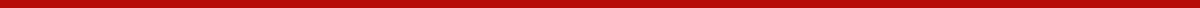 GoalTo implement a simple strategy that moves the most amount of people possible to automated online generosity. Funnel StrategyStart with the staff and work your way into the congregation. In character-driven organizations, leaders should always model the way before asking others to act.  Schedule a time to cast vision with every layer, in this order:Staff Leaders  Top giversVolunteersAttendeesOpportunities for vision castingSchedule video meetings with each category of the funnelForm a team to make 30 phone calls each, starting with leaders downCast vision during weekend services and sermonsCraft emails with video-driven vision and clear steps on textUtilize existing structures of groups and teams, empowering leaders to cast visionKey phrasesKeep in mind that people give to vision more than to need, so it’s important to think through the why behind the ask. Here are some phrases to keep in mind:We will never ask people to do something we’re not willing to do first. Giving is a part of discipleship - we give because of what Christ has done and modeled for us.Automating our generosity allows us to not leave an important part of our obedience to Jesus to chance.Setting up recurring giving is a way to always make sure that we’re applying the principle of the “first”. God always gets our first and our best.. Predictable giving helps the church best plan and steward our resources and do the most good. MovementsIn terms of methods of giving, here are the 3 movements we want people to make:Move people from not giving to givingMove people from giving by cash or check to giving onlineMove people from giving online to automating their generosity Four Areas of Focus for communicationWhen meeting, calling, emailing, leaving voice messages, etc. focus on these four categories below. For the full script, click here. CARE - Help them know that we care and they are valued How are you? How can I pray for you?
UPDATE - Help them stay informed on what’s happening by updating their profileHave you ever logged into our church management platform, the Rock?my.echo.church
ENGAGE - Help them stay connected to others and continue to make a differenceCan I share with you new opportunities to volunteer? Or find an online group...echo.church/volunteer or echo.church/groups
GIVE - Give an opportunity to join our goal of being a blessing during this timeHave you already explored our online giving platform?  We’re encouraging as many people as possible to consider automating their generosity so that we can bless as many people as possible…echo.church/give Key PrinciplesThe more personal the ask, the more effective the response. One on one is better than small groupsSmall groups are better than large gatheringsIndividual emails are better than mass emails
Always give a practical way for people to do what you are asking of themShow how to do it on your deviceSend a link to the giving platform